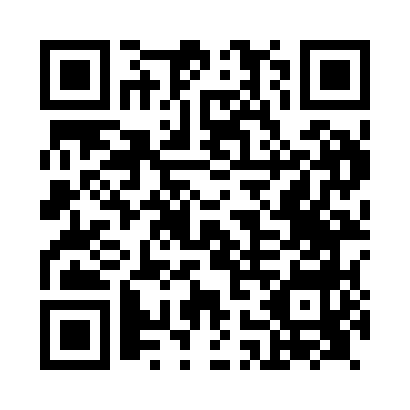 Prayer times for Colwall, Herefordshire, UKWed 1 May 2024 - Fri 31 May 2024High Latitude Method: Angle Based RulePrayer Calculation Method: Islamic Society of North AmericaAsar Calculation Method: HanafiPrayer times provided by https://www.salahtimes.comDateDayFajrSunriseDhuhrAsrMaghribIsha1Wed3:395:391:076:148:3510:352Thu3:365:371:066:168:3710:383Fri3:335:351:066:178:3910:414Sat3:305:331:066:188:4010:445Sun3:275:311:066:198:4210:476Mon3:245:291:066:208:4410:507Tue3:215:281:066:218:4510:538Wed3:185:261:066:228:4710:569Thu3:155:241:066:228:4910:5710Fri3:145:231:066:238:5010:5811Sat3:145:211:066:248:5210:5912Sun3:135:191:066:258:5311:0013Mon3:125:181:066:268:5511:0114Tue3:115:161:066:278:5611:0115Wed3:105:151:066:288:5811:0216Thu3:105:131:066:299:0011:0317Fri3:095:121:066:309:0111:0418Sat3:085:101:066:319:0311:0419Sun3:085:091:066:329:0411:0520Mon3:075:071:066:329:0511:0621Tue3:065:061:066:339:0711:0722Wed3:065:051:066:349:0811:0723Thu3:055:041:066:359:1011:0824Fri3:055:031:066:369:1111:0925Sat3:045:011:076:369:1211:1026Sun3:045:001:076:379:1411:1027Mon3:034:591:076:389:1511:1128Tue3:034:581:076:399:1611:1229Wed3:024:571:076:399:1711:1230Thu3:024:561:076:409:1911:1331Fri3:024:551:076:419:2011:14